+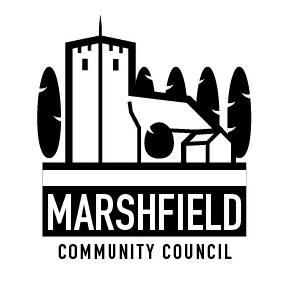                                 Serving the Communities of Castleton and Marshfield            Chairperson: Mr Mathew Taylor      Clerk: Mr G C Thomas  4 Kenilworth Road Newport South Wales NP19 8JQ                         Tel: 01633 664285	                        e-mail:marshfieldcommunitycouncil@gmail.comDear CouncillorThe next meeting of Marshfield Community Council will be held at the Village Hall, Wellfield Road, Marshfield on TUESDAY 9th January 2018 commencing at  7:30p.m.Yours sincerelyG C ThomasClerkAGENDANo.ItemTime (mins)1Apologies.22Declaration of interests.13To receive the resignation from the Council of Councillor Lisa Clark and to declare a vacancy.     24To consider the vacant offices:Council representative to sit on Marshfield Village Hall Management Committee.Lead for the Council’s Leisure Facilities Working Group.Member of the Council’s Finance and General Purposes Committee.Signatory for Barclays bank account.     55Police Matters.   106Time allowed for members of public to speak (In line with Standing Order on Public Participation in Meetings)   157To confirm the minutes of the Monthly Council meeting held on 12th December 2017.28Review of actions arising from Council Meeting held on 12th December 2017.   159Financial Matters:i) To approve and adopt the minutes of the Finance & General Purposes Committee held on 11th December 2017 (attached).ii) To receive from Newport CC details of the concurrent functions payment for 2018/19 and to provide details of the Council’s precept requirement for 2018/19.iii) To consider a request for a donation to Welsh Ambulance workers GMB trade union to support ambulance staff that work in our communities.iv) Other financial matters.   2010Planning Matters:i) To consider a response to Newport City Council on the following planning applications:MCC 861 – Conex 17/0918 PROPOSAL: CHANGE OF USE OF GROUND FLOOR DOCTORS SURGERY TO ONE BEDROOM FLAT SITE: 2, BAKERS COURT, MARSHFIELD, CARDIFF, CF3 2UJ APPLICATION TYPE: FullMCC 862 – Conex 17/1092PROPOSAL: CHANGE OF USE OF OFFICE IN ASSOCIATION WITH CAR SALES AREA (SUI GENERIS) TO CAFE (A3 USE) SITE: Halfway Garage, Cardiff Road, Newport, NP10 8UF APPLICATION TYPE: Full ii) Other planning matters.    1011Correspondence.    512Communication:a) To agree items to be included in the monthly communication to residents in the Marshfield Mail and any posts required to the Community Council website.     513Any other business.   10The next monthly Council meeting will be held on Tuesday 13th February 2018The next monthly Council meeting will be held on Tuesday 13th February 2018The next monthly Council meeting will be held on Tuesday 13th February 2018